Vilen s.r.o., 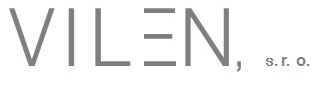 Meštianska ul. 2/17 945 01 Komárno IČO: 50706021 +421 948 941 041 vilen@vilen.sk www.vilen.skFormulár na odstúpenie od zmluvy(vyplňte a zašlite tento formulár len v prípade, že si želáte odstúpiť od zmluvy) Komu: Vilen s.r.o., Meštianska ul. 2/17 945 01 Komárno IČO: 50706021 Tel: +421 948 941 041 E-mail: vilen@vilen.sk    Týmto oznamujem, že odstupujem od zmluvy na tento tovar: .............................................................................................................................................................................................................................................................................................................. Číslo objednávky: .........................................................Dátum prijatia: ..............................................................Meno spotrebiteľa: ........................................................Adresa spotrebiteľa: ......................................................Platbu vrátiť na účet:...........................................................................................................                        .........................................................                           Dátum                                                                     Podpis